Об отнесении деятельности юридических лиц, индивидуальных предпринимателей к категориям рискаВ соответствии с Положением о федеральном государственном контроле (надзоре) в области связи, утвержденным постановление Правительства Российской Федерации от 29.06.2021 № 1045, ПРИКАЗЫВАЮ:Деятельность юридических лиц и индивидуальных предпринимателей в области связи, указанных в Приложении № 1 к настоящему приказу, отнести к категории значительного риска. Деятельность юридических лиц и индивидуальных предпринимателей в области связи, указанных в Приложении № 2 к настоящему приказу, отнести к категории среднего риска.Деятельность юридических лиц и индивидуальных предпринимателей в области связи, указанных в Приложении № 3 к настоящему приказу, отнести к категории умеренного риска.  Контроль за исполнением настоящего приказа оставляю за собой.Приложение 1 
к приказу Роскомнадзора 
от  № Перечень юридических лиц и индивидуальных предпринимателей, 
деятельность которых отнесена к значительной категории рискаПриложение 2 
к приказу Роскомнадзора 
от  № Перечень юридических лиц и индивидуальных предпринимателей, 
деятельность которых отнесена к средней категории рискаПриложение 3 
к приказу Роскомнадзора 
от  № Перечень юридических лиц и индивидуальных предпринимателей, 
деятельность которых отнесена к умеренной категории риска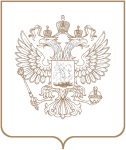 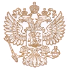 РОСКОМНАДЗОРУПРАВЛЕНИЕ ФЕДЕРАЛЬНОЙ СЛУЖБЫ ПО НАДЗОРУ В СФЕРЕ СВЯЗИ, ИНФОРМАЦИОННЫХ ТЕХНОЛОГИЙ И МАССОВЫХ КОММУНИКАЦИЙ ПО КАЛУЖСКОЙ ОБЛАСТИПРИКАЗРОСКОМНАДЗОРУПРАВЛЕНИЕ ФЕДЕРАЛЬНОЙ СЛУЖБЫ ПО НАДЗОРУ В СФЕРЕ СВЯЗИ, ИНФОРМАЦИОННЫХ ТЕХНОЛОГИЙ И МАССОВЫХ КОММУНИКАЦИЙ ПО КАЛУЖСКОЙ ОБЛАСТИПРИКАЗРОСКОМНАДЗОРУПРАВЛЕНИЕ ФЕДЕРАЛЬНОЙ СЛУЖБЫ ПО НАДЗОРУ В СФЕРЕ СВЯЗИ, ИНФОРМАЦИОННЫХ ТЕХНОЛОГИЙ И МАССОВЫХ КОММУНИКАЦИЙ ПО КАЛУЖСКОЙ ОБЛАСТИПРИКАЗ№ КалугаРуководительЮ. А. Кузенков№п/пНаименование юридического лица, ФИО индивидуального предпринимателяОГРНИННМесто нахожденияКатегория рискаСведения, на основании которых принято решение об отнесении к категории риска№п/пНаименование юридического лица, ФИО индивидуального предпринимателяОГРНИННМесто нахожденияКатегория рискаСведения, на основании которых принято решение об отнесении к категории риска1ОБЩЕСТВО С ОГРАНИЧЕННОЙ ОТВЕТСТВЕННОСТЬЮ "АС"11640270555004027128319248003, Калужская область, Г. КАЛУГА, УЛ. НИКИТИНА, Д. 85, К. 2средний рискА23-1904/2022 от 27.04.2022 (14.1), 5-170/2022 от 14.04.2022 (14.1)2ОБЩЕСТВО С ОГРАНИЧЕННОЙ ОТВЕТСТВЕННОСТЬЮ "ДИМ РАДИО"11840270050734003039211249026, Калужская область, БОРОВСКИЙ Р-Н, Г. ЕРМОЛИНО, УЛ. ПОБЕДЫ, Д. 20средний риск5-140/2022 от 20.04.2022 (14.1), ПО-40/2/9 от 20.02.2023 (13.4), ПО-40/2/1 от 03.02.2023 (13.4), А23-10920/2021 от 27.01.2022 (14.1), 5-6/2022 от 11.01.2022 (14.1), А23-1857/2022 от 27.04.2022 (14.1)3ОБЩЕСТВО С ОГРАНИЧЕННОЙ ОТВЕТСТВЕННОСТЬЮ "М-ТЕЛЕКОМП"10240011975714027038400248600, Калужская область, Г. КАЛУГА, УЛ. САЛТЫКОВА-ЩЕДРИНА, Д.78, К.А, -средний риск5-604/2021 от 21.10.2021 (14.1)4ОБЩЕСТВО С ОГРАНИЧЕННОЙ ОТВЕТСТВЕННОСТЬЮ "ПРО-НЕТ-РЕГИОН"10840010016224009008467249711, Калужская область, КОЗЕЛЬСКИЙ Р-Н, Г. СОСЕНСКИЙ, УЛ. 60 ЛЕТ ОКТЯБРЯ, Д.6средний риск5-11/2022 от 14.01.2022 (14.1), А23-10917/2021 от 24.01.2022 (14.1)5ОБЩЕСТВО С ОГРАНИЧЕННОЙ ОТВЕТСТВЕННОСТЬЮ "ТЕХНОКОМ"10540025131574003016140249038, Калужская область, Г ОБНИНСК, ПР-КТ ЛЕНИНА, Д. 82, -средний рискПО-40/2/46 от 20.07.2021 (13.4), ПО-40/2/49 от 20.07.2021 (13.4), ПО-40/2/48 от 20.07.2021 (13.4), ПО-40/2/47 от 20.07.2021 (13.4)№п/пНаименование юридического лица, ФИО индивидуального предпринимателяОГРНИННМесто нахожденияКатегория рискаСведения, на основании которых принято решение об отнесении к категории риска1ОБЩЕСТВО С ОГРАНИЧЕННОЙ ОТВЕТСТВЕННОСТЬЮ "ГЛОБАЛ ЛИНК"11540270036024027125886248003, Калужская область, Г. КАЛУГА, УЛ. ТУЛЬСКАЯ, Д. 189, КАБИНЕТ 14, 15умеренный риск5-780/2021 от 21.12.2021 (13.38)2ОБЩЕСТВО С ОГРАНИЧЕННОЙ ОТВЕТСТВЕННОСТЬЮ "ИНТЕРРА"10640250934724003025794249000, Калужская область, БОРОВСКИЙ Р-Н, Г. БАЛАБАНОВО, ЗОНА ПРОМЫШЛЕННАЯ, -, -, -умеренный риск5-62/2022 от 18.03.2022 (13.38)3ОБЩЕСТВО С ОГРАНИЧЕННОЙ ОТВЕТСТВЕННОСТЬЮ "МАКСНЕТ СИСТЕМЫ"10240009449454025045699249036, Калужская область, Г. ОБНИНСК, УЛ. КОРОЛЕВА, Д. 4, ОФИС 4.14умеренный риск5-92/2022 от 31.03.2022 (13.38)4ОБЩЕСТВО С ОГРАНИЧЕННОЙ ОТВЕТСТВЕННОСТЬЮ "НК-НЭТ"11540110016604007020518249167, Калужская область, ЖУКОВСКИЙ Р-Н, С. СОВХОЗ ПОБЕДА, УЛ. ЦЕНТРАЛЬНАЯ, Д. 12, КВ. 1умеренный риск5-502/2021 от 15.12.2021 (13.38)5ОБЩЕСТВО С ОГРАНИЧЕННОЙ ОТВЕТСТВЕННОСТЬЮ "ТЕЛЕКОМПАНИЯ "СОЮЗ ИНИЦИАТИВА НОВОЕ ВИДЕНИЕ"10240009419314025030438249031, Калужская область, Г. ОБНИНСК, УЛ. КУРЧАТОВА, Д.27, ---, ---умеренный рискПО-40/2/61 от 14.12.2021 (13.4), ПО-40/2/4 от 09.02.2022 (13.4), ПО-40/2/60 от 14.12.2021 (13.4)6ОБЩЕСТВО С ОГРАНИЧЕННОЙ ОТВЕТСТВЕННОСТЬЮ "ЯРКИЙ ИНТЕРНЕТ"11540270024584027124674248001, Калужская область, Г. КАЛУГА, УЛ. КИРОВА, Д. 36, ОФИС 42умеренный риск5-103/2023 от 23.03.2023 (13.34)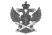 Документ подписан электронной подписью в системе электронного документооборота РоскомнадзораСВЕДЕНИЯ О СЕРТИФИКАТЕ ЭПСВЕДЕНИЯ О СЕРТИФИКАТЕ ЭПСертификатВладелецДействителен